КАРАР                                               № 62                           РЕШЕНИЕ16 февраль 2017 йыл                                                         16 февраля 2017 года«О ходе реализации законодательства об обращениях граждан в администрации сельского поселения Чапаевский сельсовет муниципального района Кугарчинский район Республики БашкортостанВ соответствии с Конституцией Российской Федерации, Конституцией Республики Башкортостан, Федеральным законом Российской Федерации № 59-ФЗ от 02 мая 2006 года «О порядке рассмотрения обращений граждан Российской Федерации», Законом Республики Башкортостан № 391-з от 12 декабря 2006 года «Об обращениях граждан в Республике Башкортостан», в целях защиты конституционных прав граждан на обращение в органы государственной власти и органы местного самоуправления, повышения эффективности деятельности органов местного самоуправления и должностных лиц, Совет сельского поселения Чапаевский сельсовет муниципального района Кугарчинский район Республики Башкортостан р е ш и л:1.Информацию управляющего делами администрации  сельского поселения Чапаевский сельсовет муниципального района Кугарчинский район Республики Башкортостан о ходе выполнения законодательства о работе с  обращениями граждан в сельском поселении  принять к сведению. 2. Рекомендовать:2.1. Главе сельского поселения Чапаевский сельсовет муниципального района Кугарчинский район Республики Башкортостан продолжить работу по реализации законодательства с обращениями граждан, давать  на них мотивированные ответы и способствовать реализации принятых решений в установленные законодательством порядке и сроки.2.2.Управляющему делами администрации сельского поселения Чапаевский сельсовет муниципального района Кугарчинский район Республики Башкортостан систематически проводить анализ обращений граждан в администрации сельского поселения Чапаевский сельсовет муниципального района Кугарчинский район Республики Башкортостан.2.3. В соответствии с законодательством и в установленные сроки вести работу с обращениями граждан, поступающими в форме электронного документооборота.3.Контроль за выполнением настоящего решения возложить на комиссию Совета сельского поселения Чапаевский сельсовет  муниципального района Кугарчинский район Республики Башкортостан по развитию предпринимательства, земельным вопросам, благоустройству и экологии, по социально-гуманитарным вопросам (председатель Назарова Л.В.)4. Настоящее решение подлежит обнародованию в установленном порядке.											Председатель Совета сельского поселения                 С.С. Исанбекова Информация   о работе   с обращениями граждан, поступившими в  администрацию  сельского поселения Чапаевский  сельсовет муниципального района Кугарчинский  район Республики Башкортостан за 2016 годРабота с обращениями граждан в администрации сельского поселения Чапаевский  сельсовет муниципального района Кугарчинский  район Республики Башкортостан ведется на основании Федерального  Закона Российской Федерации от 2 мая 2006 года № 59-ФЗ «О  порядке рассмотрения обращения граждан Российской Федерации», закона Республики Башкортостан от 12 декабря 2006 года № 391-з  «Об обращениях  граждан в Республике Башкортостан», а также регламента работы с документами  администрации сельского поселения Чапаевский сельсовет муниципального района Кугарчинский район.          Большое внимание в администрации сельского поселения Чапаевский сельсовет муниципального района Кугарчинский район уделяется вопросу организации личного приёма граждан. Сведения о днях и часах приема главой и управляющим делами  обнародованы на информационном стенде. Любой житель сельского поселения имеет возможность обратиться  в рабочий  день с 9.00 часов  до 17.00 часов на прием. Личный прием граждан ведется главой сельского поселения. Все обращения граждан регистрируются в журнал главой сельского поселения.  	 Письменные обращения граждан регистрируются в журнал регистрации управляющим делами.Письменные и устные обращения в адрес главы поступают разными способами:- в ходе личного приема главой сельского поселения граждан в администрации,- на собраниях жителей села; - на встречах с населением.За период с января по декабрь 2016 года количество обращений граждан, поступивших  на имя главы сельского поселения Чапаевский  сельсовет муниципального  района Кугарчинский  район 45, из них 41 устных обращений, 4 письменных.  Заявления   были рассмотрены главой сельского поселения. Все  обращения решены положительно.      Наибольшее количество обращений граждан поступило по следующим вопросам:    - по уличному освещению,     - по дорогам,    - по ремонту водопровода,    - по социально бытовым вопросам и другие.     Остальные обращения разного характера - по вопросам по вопросам оформления  ухода за престарелыми гражданами, старше 80 лет, хотя эти вопросы находятся в компетенции других организаций, мы консультируем наших жителей, куда нужно обратиться, какие документы необходимо представить.	          За различными справками, характеристиками, выписками из домовых и похозяйственных книг (по журналу регистрации исходящей корреспонденции- обратились 493 человек. Наибольшее количество справок выдано гражданам по вопросам: - оформления детских пособий,- субсидий на коммунальные услуги,- выписок из домовых книг, - справок о регистрации для предъявления в ОУФМС;- справок для оформления наследственных дел,- справок о составе семьи,- обращения за бытовыми  характеристиками,- справок о составе семьи призывникам,- выписок из похозяйственных книг На все обращения ответы даны своевременно, как правило, в день обращения.          За истекший  2016 год обращений, связанных с коррупционным проявлением в работе местного самоуправления, ущемлением законных прав и свобод граждан в администрацию сельского поселения Чапаевский сельсовет не поступало.БАШ:ОРТОСТАН  РЕСПУБЛИКА№Ы         К(Г!РСЕН РАЙОНЫМУНИЦИПАЛЬ РАЙОНЫНЫ% ЧАПАЕВ АУЫЛ СОВЕТЫАУЫЛ БИЛ!М!№ЕХАКИМИ!ТЕ 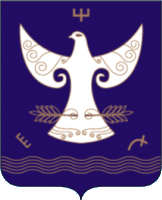       РЕСПУБЛИКА  БАШКОРТОСТАНСОВЕТСЕЛЬСКОГО ПОСЕЛЕНИЯЧАПАЕВСКИЙ СЕЛЬСОВЕТ МУНИЦИПАЛЬНОГО РАЙОНАКУГАРЧИНСКИЙ  РАЙОН453333, Подгорное ауылы, Совет урамы, 35Тел. 8(34789)2-34-25453333, с. Подгорное, ул. Советская, 35Тел. 8(34789)2-34-25